divs (Information about HTML div Elements)This element specifies all information about the set of HTML div elements (as well as the body and blockquote elements) which were included in this document, so that that information (which is stored on a logical structure with no direct analog in WordprocessingML) may be maintained when an HTML document is stored in the WordprocessingML format.The divs element stores the following information about these structures:The parent/child structure of HTML div, blockquote, and body elementsThe borders for each of these elementsThe margins for each of these elementsWhen the resulting WordprocessingML document is displayed by an application, the settings specified by this information shall be reflected in the formatting of the resulting paragraphs (i.e. this information shall not only be used when the document is resaved in the HTML format).[Example: Consider a simple HTML document defined as follows:<html>
  <body style="margin-left:200px;margin-top:50px">
    <p>Paragraph one.</p>
    <blockquote style="border: 5px solid #00FFFF">
      <p>Paragraph in a blockquote.</p>
    </blockquote>
    <p>Paragraph two.</p>
  </body>
</html>This HTML would therefore normally appear as follows (image scaled appropriately):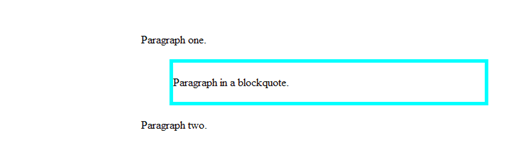 Now, when this document is saved in the WordprocessingML format, the information stored on the div, blockquote, and body elements is stored in the web setting part as follows:<w:divs>
  <w:div w:id="1626542603">
    <w:bodyDiv w:val="1" />
    <w:marLeft w:val="3000" />
    <w:marTop w:val="750" />
    <w:divsChild>
      <w:div w:id="313534916">
        <w:blockQuote w:val="1" />
        <w:marLeft w:val="720" />
        <w:marRight w:val="720" />
        <w:marTop w:val="100" />
        <w:marBottom w:val="100" />
        <w:divBdr>
          <w:top w:val="single" w:sz="36" w:color="00FFFF" />
          <w:left w:val="single" w:sz="36" w:color="00FFFF" />
          <w:right w:val="single" w:sz="36" w:color="00FFFF" />
          <w:bottom w:val="single" w:sz="36" w:color="00FFFF" />
        </w:divBdr>
      </w:div>
    </w:divsChild>
  </w:div>
</w:divs>The divs element specifies all of the margin and border information about the necessary HTML structures in the document; in this case, the body element and the nested blockquote. end example]The following XML Schema fragment defines the contents of this element:<complexType name="CT_Divs">	<sequence minOccurs="1" maxOccurs="unbounded">	<element name="div" type="CT_Div"/>	</sequence></complexType>Parent ElementswebSettings (§)Child ElementsSubclausediv (Information About Single HTML div Element)§